 Digital Clock Cards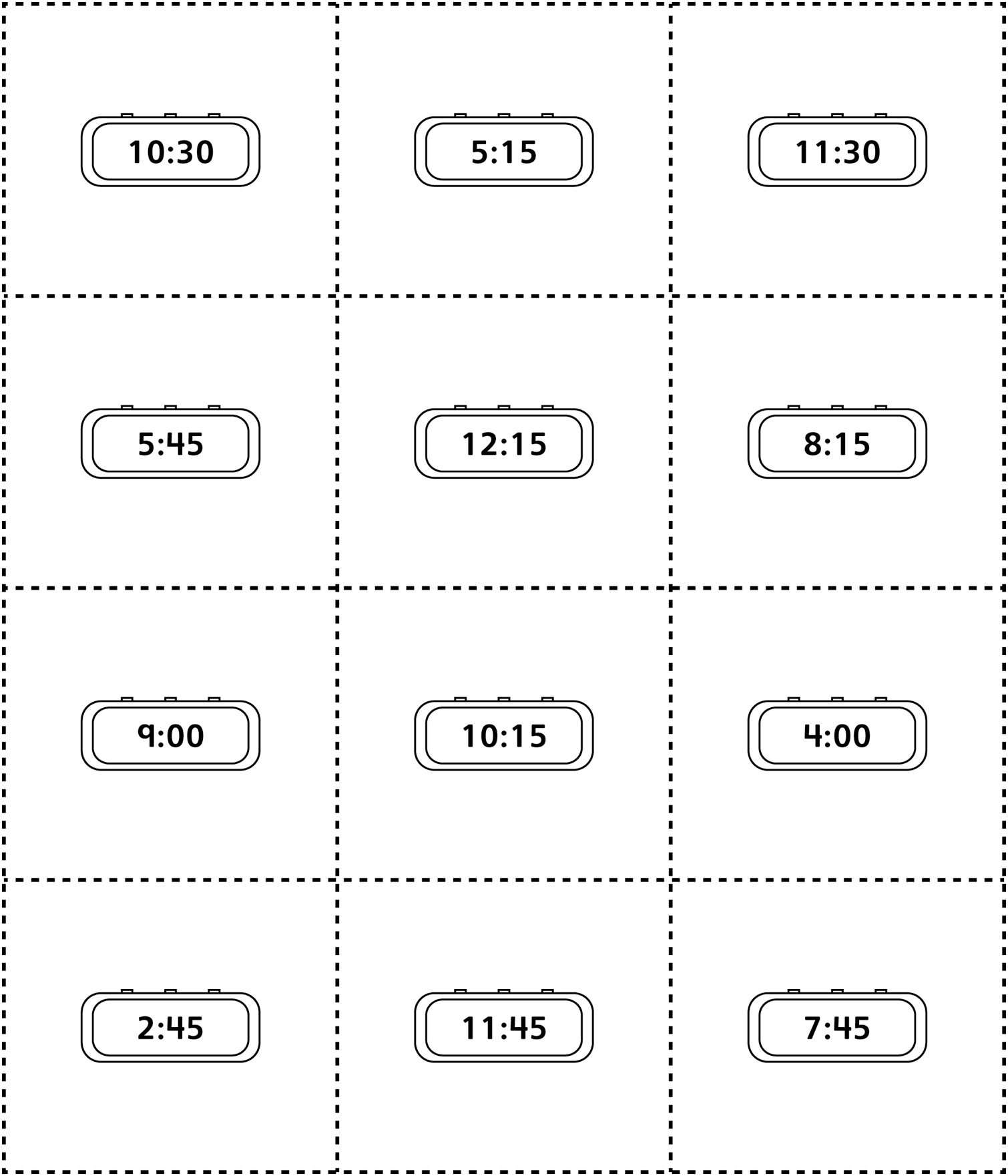 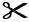 Digital Clock Cards 
(for Combined Grades Extension)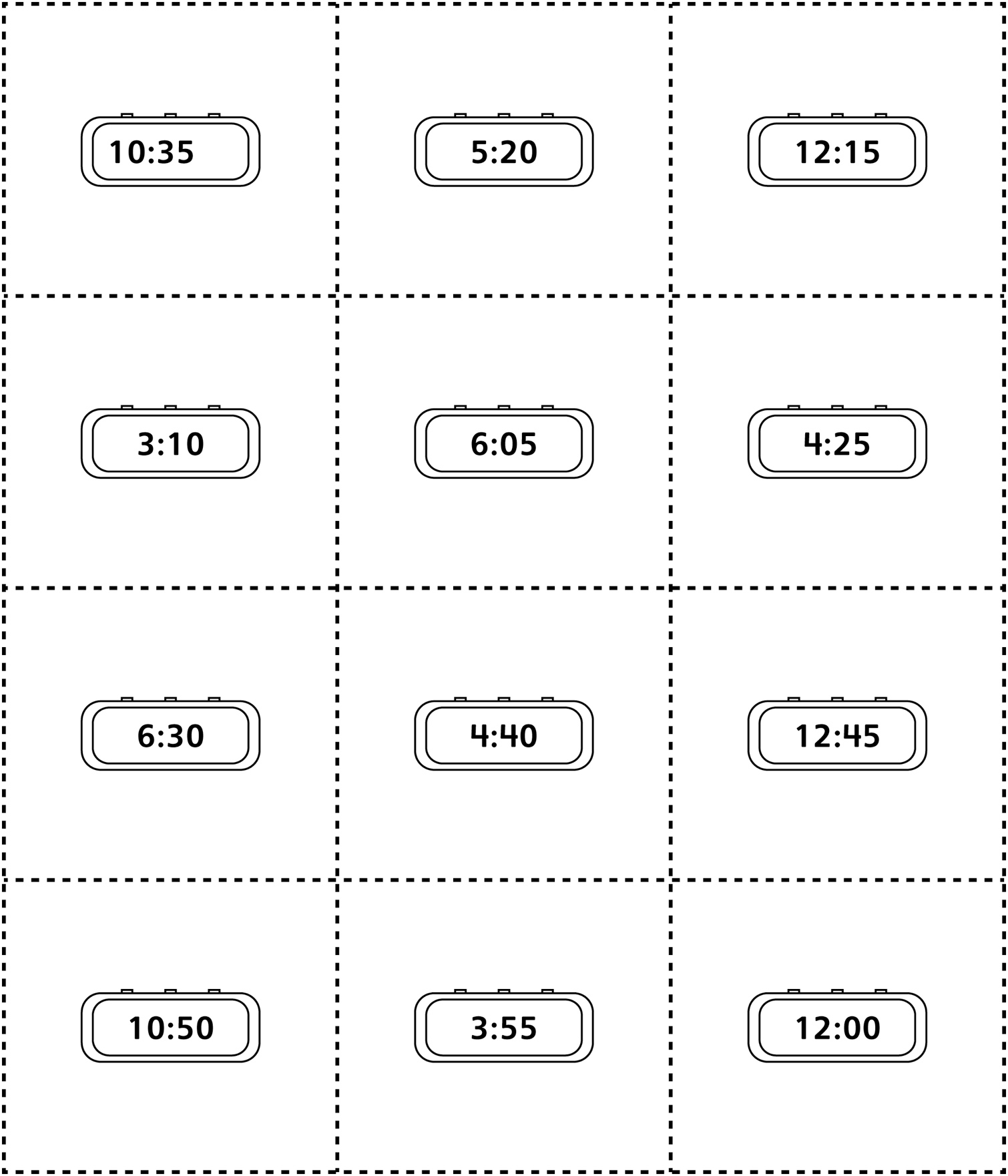 